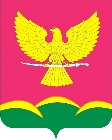 АДМИНИСТРАЦИЯ НОВОТИТАРОВСКОГОСЕЛЬСКОГО ПОСЕЛЕНИЯ ДИНСКОГО РАЙОНАПОСТАНОВЛЕНИЕот 21.04.2022                                                                                                      № 291станица НовотитаровскаяО Порядке работы с обращениями граждан в администрации Новотитаровского сельского поселения Динского районаВ целях реализации Федерального закона от 02 мая 2006 года № 59-ФЗ «О порядке рассмотрения обращений граждан Российской Федерации», Федеральным законом от 27 ноября 2017 № 355-ФЗ «О внесении изменений в Федеральный закон «О порядке рассмотрения обращения граждан Российской Федерации», Закона Краснодарского края от 28 июня 2007 года № 1270-КЗ «О дополнительных гарантиях реализации права на обращение в Краснодарском крае», п о с т а н о в л я ю:1. Утвердить Порядок работы с обращениями граждан в администрации Новотитаровского сельского поселения Динского района (далее - Порядок) (прилагается).2. Заместителям главы Новотитаровского сельского поселения Динского района, начальникам отраслевых (функциональных) органов администрации Новотитаровского сельского поселения Динского района довести Порядок до сведения подчиненных работников и обеспечить его соблюдение.3. Признать утратившими силу:3.1. Постановление администрации Новотитаровского сельского поселения от 15 августа 2013 года № 671 «О Порядке работы с обращениями граждан в администрации Новотитаровского сельского поселения Динского района»;3.2. Постановление администрации Новотитаровского сельского поселения от 01 июля 2015 года № 633 «О внесении изменений в постановление администрации Новотитаровского сельского поселения Динского района от 15 августа 2013 года № 671 «О Порядке работы с обращениями граждан в администрации Новотитаровского сельского поселения Динского района»;3.3. Постановление администрации Новотитаровского сельского поселения от 11 мая 2018 года № 176 «О внесении изменений в постановление администрации Новотитаровского сельского поселения Динского района от 15 августа 2013 года № 671 «О Порядке работы с обращениями граждан в администрации Новотитаровского сельского поселения Динского района»4. Начальнику отдела по общим и правовым вопросам (Омельченко) обнародовать настоящее постановление и разместить на официальном сайте администрации Новотитаровского сельского поселения Динского района в сети интернет www.novotitarovskaya.info.5. Контроль за выполнением настоящего постановления возложить на заместителя главы Новотитаровского сельского поселения Динского района О.А. Пройдисвет.6. Постановление вступает в силу после его официального обнародования. Глава Новотитаровского  сельского поселения                                                                           С.К. Кошман	ПОРЯДОКработы с обращениями граждан в администрации Новотитаровского сельского поселения Динского районаОбщие положенияПорядок работы с обращениями граждан в администрации Новотитаровского сельского поселения Динского района (далее – Порядок) разработан в целях повышения уровня внесудебной защиты конституционных прав и законных интересов граждан, результативности и качества рассмотрения обращений граждан, определяет сроки и последовательность действий при рассмотрении письменных (в том числе электронных) и устных обращений, а также порядок взаимодействия администрации Новотитаровского сельского поселения Динского района с органами местного самоуправления муниципального образования Динской район при организации рассмотрения обращений граждан.Перечень нормативных правовых актов, регулирующих рассмотрение обращений граждан:Конституция Российской Федерации;Федеральный закон от 2 мая 2006 года № 59-ФЗ «О порядке рассмотрения обращений граждан Российской Федерации»;Федеральный закон от 29 февраля 2009 года № 8-ФЗ «Об обеспечении доступа к информации о деятельности государственных органов и органов местного самоуправления»;Федеральный закон от 27 июля 2006 года №152-ФЗ «О персональных данных»;Закон Краснодарского края от 28 июня 2007 года №1270-КЗ «О дополнительных гарантиях реализации права граждан на обращение в Краснодарском крае»;Устав муниципального Новотитаровского сельского поселения Динского района;Распоряжение главы администрации Новотитаровского сельского поселения Динского района от 01.06.2017 №41р «Об утверждении Инструкции по делопроизводству в администрации Новотитаровского сельского  поселения»;иные нормативные правовые акты Российской Федерации, Краснодарского края.Требования к порядку рассмотрения обращений граждан2.1. Информирование о порядке рассмотрения обращений граждан.2.1.1. Местонахождение администрации Новотитаровского сельского поселения Динского района:адрес: 353211, станица Новотитаровская, ул. Советская, д. 63.График работы: понедельник - четверг с 8:00 до 16:00 перерыв с 12:00 до 13:00, пятница с 8:00 до 15:00 перерыв с 12:00 до 13:00.Предпраздничные дни с 8:00 до 15:00 перерыв с 12:00 до 13:00.Выходные дни: суббота, воскресенье, нерабочие праздничные дни.Прием граждан в приемной (станица Новотитаровская, ул. Советская, д. 63) осуществляется: понедельник - четверг с 8:00 до 16:00 перерыв с 12:00 до 13:00, пятница с 8:00 до 15:00 перерыв с 12:00 до 13:00.Телефон «прямой линии» с главой Новотитаровского сельского поселения Динского района: 8(861-62) 43-5-40 (еженедельно понедельник, четверг, с 08:00 до 10:00 и с 15:00 до 17:00).Телефон для приема устных обращений граждан:8(861-62) 43-5-40.Адрес электронной почты администрации Новотитаровского сельского поселения Динского района: adm.ntsp@bk.ruОфициальный сайт администрации Новотитаровского сельского поселения Динского района http://novotitarovskay.info2.1.2. Информирование заявителей. Информирование граждан осуществляется в устной, письменной форме (в том числе в форме электронного документа). Должностные лица администрации Новотитаровского сельского поселения Динского района, ответственные за организацию работы с обращениями граждан, осуществляют информирование заявителей: о местонахождении и графике работы администрации Новотитаровского сельского поселения Динского района; о справочных телефонах и почтовых адресах; об адресе официального сайта в сети «Интернет», адресе электронной почты муниципального образования Новотитаровское сельское поселение; о порядке получения заявителем информации по вопросам организации рассмотрения обращений, в том числе с использованием информационных систем; о порядке, форме и месте размещения информации в печатных и электронных средствах массовой информации.Основные требования к информированию граждан: своевременность, полнота, актуальность, достоверность представляемой информации и четкость ее изложения.2.1.3. Информирование заявителей в администрации Новотитаровского сельского поселения Динского района, осуществляется при: непосредственном обращении заявителя лично по телефону, письменно почтой, электронной почтой, факсимильной связью в приемную и отраслевые (функциональные) органы администрации Новотитаровского сельского поселения Динского района;размещении информационных материалов в сети «Интернет» на портале органов исполнительной власти Краснодарского края, официальном сайте администрации Новотитаровского сельского поселения Динского района.Информация о порядке рассмотрения обращений граждан предоставляется: непосредственно в приемной администрации Новотитаровского сельского поселения Динского района, в том числе с использованием телефонной связи и информационно-телекоммуникационных сетей общего пользования; посредством публикации в средствах массовой информации (в том числе путем размещения информации о почтовых адресах, справочных телефонах,  адресах сайтов в сети «Интернет», адресах электронной почты) режиме работы приемной администрации Новотитаровского сельского поселения Динского района (приложение №1), графиках личного приема граждан на официальном сайте администрации Новотитаровского сельского поселения Динского района в сети «Интернет», на информационных стендах в администрации Новотитаровского сельского поселения Динского района. На входе в приемную администрации Новотитаровского сельского поселения Динского района в доступном для обозрения месте размещается вывеска, содержащая информацию о режиме работы приемной. Консультирование заявителей осуществляется в устной, письменной, а также в электронной форме. 2.1.4. Требования к форме и характеру взаимодействия должностных лиц с заявителями.При информировании заявителей о ходе и результатах рассмотрения обращений, ответах на телефонные звонки и устные обращения должностное лицо подробно, в вежливой (корректной) форме информирует граждан по интересующим их вопросам. Если отсутствует возможность ответить на поставленный вопрос, гражданину сообщается телефонный номер, по которому можно получить необходимую информацию. При ответе на телефонный звонок должностное лицо называет наименование отраслевого (функционального) органа администрации Новотитаровского сельского поселения Динского района, фамилию, имя, отчество, замещаемую должность.2.1.5. Требования к оформлению информационных стендов.На информационных стендах размещаются следующие материалы: текст настоящего Порядка; тексты федеральных и краевых законов и других нормативных актов, определяющих порядок рассмотрения обращений граждан; доступ граждан к сети «Интернет»; образец заполнения обращения; телефоны и график работы, почтовый адрес, адреса электронной почты; информация о порядке рассмотрения отдельных обращений, графики приема граждан по личным вопросам главой Новотитаровского сельского поселения Динского района и его заместителями.Информационные стенды, содержащие информацию о работе с обращениями граждан, размещаются в холле здания администрации Новотитаровского сельского поселения Динского района по адресу: станица Новотитаровская, ул. Советская, 63.2.2.Право граждан на обращение2.2.1 Граждане имеют право обращаться лично, а также направлять индивидуальные и коллективные обращения, включая обращения объединений граждан, в том числе юридических лиц в администрацию Новотитаровского сельского поселения Динского района.2.2.2.Граждане имеют право на обращение свободно и добровольно. Осуществление гражданами права на обращение не должно нарушать права и свободы других лиц.2.2.3. Рассмотрение обращений граждан осуществляется бесплатно.2.3. Гражданин в своем письменном обращении в обязательном порядке указывает либо наименование органа местного самоуправления, в которые направляет письменное обращение, либо фамилию, имя, отчество соответствующего должностного лица, либо должность соответствующего лица, а также свои фамилию, имя, отчество (последнее - при наличии), почтовый адрес, по которому должны быть направлены ответ, уведомление о переадресации обращения, излагает суть предложения, заявления или жалобы, ставит личную подпись и дату.В случае необходимости в подтверждение своих доводов гражданин прилагает к письменному обращению документы и материалы либо их копии.Обращение, поступившее в администрацию Новотитаровского сельского поселения или должностному лицу в форме электронного документа, подлежит рассмотрению в порядке, установленном Федеральным законом от 2 мая 2006 года №59-ФЗ «О порядке рассмотрения обращений граждан Российской Федерации» и настоящим Порядком. В обращении гражданин в обязательном порядке указывает свои фамилию, имя, отчество (последнее - при наличии), адрес электронной почты, по которому должны быть направлены ответ, уведомление о переадресации обращения. Гражданин вправе приложить к такому обращению необходимые документы и материалы в электронной форме.3. Последовательность, сроки и требования к организации рассмотрения обращений, в том числе особенности процедур в электронной форме3.1. Прием и первичная обработка письменных обращений граждан3.1.1. Основанием для начала организации рассмотрения обращений граждан - поступление в администрацию Новотитаровского сельского поселения Динского района письменного обращения (в том числе в электронной форме).3.1.2. Обращение может быть доставлено непосредственно гражданином, его представителем, поступить по почте, электронной почте и телефонной связи. В случае направления обращения в электронной форме на официальный сайт администрации Новотитаровского сельского поселения Динского района http://novotitarovskay.info обращение заполняется в специальной электронной форме.Обращения граждан с сопроводительными документами федеральных органов власти могут быть доставлены по почте, электронной почте.3.1.3. Обращения на имя главы Новотитаровского сельского поселения Динского района, поступающие в администрацию Новотитаровского сельского поселения Динского района, передаются под роспись специалисту отдела по общим и правовым вопросам администрации Новотитаровского сельского поселения Динского района в день поступления.3.1.4. В приемной администрации Новотитаровского сельского поселения Динского района корреспонденция проверяется на безопасность вложения. Должностное лицо, обрабатывающее корреспонденцию, при обнаружении подозрительного почтового отправления (большая масса, смещение центра тяжести, наличие масляных пятен, необычный запах, особенности оформления) незамедлительно сообщает о нем непосредственному руководителю, руководитель - в дежурную часть ОМВД РФ по Динскому району.3.1.5. После вскрытия конверта проверяется наличие в нем письменных вложений. Если в конверте отсутствует письменное вложение, либо обнаружилась недостача упоминаемых автором или описью документов, составляется акт (приложения № 2,3). Также составляется акт на письмо (приложение №4), к которому прилагаются денежные знаки, кроме изъятых из обращения, ценные бумаги, оригиналы документов (паспорт, военный билет, трудовая книжка, пенсионное удостоверение и другое).3.1.6. К тексту письма подкладывается конверт, который хранится вместе с обращением в течение всего периода его рассмотрения. В случае отсутствия текста письма к конверту (или вложенным материалам, если они имеются) подкладывается бланк с текстом «письменного обращения к адресату нет».3.1.7. Обращения с пометкой «лично» вскрываются начальником отдела по общим и правовым вопросам администрации Новотитаровского сельского поселения Динского района.3.1.8. Для приема обращений в форме электронных сообщений (Интернет-обращений), направляемых через официальный Интернет-сайт администрации Новотитаровского сельского поселения Динского района, применяется программное обеспечение, предусматривающее обязательное заполнение заявителем реквизитов, необходимых для работы с обращением.3.1.9. Обработка обращений граждан, поступивших по каналам электронной связи, осуществляется в порядке аналогичном обработке письменных обращений.3.2. Регистрация обращений3.2.1. Все поступающие в администрацию Новотитаровского сельского поселения Динского района или должностным лицам администрации Новотитаровского сельского поселения Динского района, письменные обращения граждан, регистрируются в журнале регистраций в течение трех дней с даты их поступления.Информация о персональных данных авторов письменных обращений и обращений, направленных в электронном виде, хранится и обрабатывается с соблюдением требований действующего законодательства о персональных данных.3.2.2. На первой странице письма (а не на сопроводительных документах к нему) в правом верхнем углу либо на свободном от текста месте проставляется регистрационный штамп с указанием даты поступления и регистрационного номера.3.2.3.Регистрация обращений осуществляется в пределах календарного года.3.2.4. В журнал регистрации вносятся:дата регистрации;регистрационный номер;фамилия и инициалы автора обращения (в именительном падеже) и его почтовый адрес (если адрес отсутствует и в письме, и на конверте, при определении территории проживания заявителя следует руководствоваться данными почтового штемпеля). Если почтовый адрес отсутствует, а указан только электронный адрес заявителя, в адресную строку вносится запись: «Без точного адреса»;форма обращения (письмо,  Интернет);количество листов и приложений (если имеются);указывается, откуда поступило обращение (из администрации Краснодарского края, из администрации муниципального образования Динской район от заявителя и т.д.), дата, исходящий номер сопроводительного письма;краткое содержание обращения, которое должно быть четким, отражать его суть;фамилия и проект резолюции руководителя, которому обращение направляется на рассмотрение.3.2.5. При регистрации коллективных обращений (обращений, подписанных двумя или более авторами) в электронную учетную карточку вносится первая разборчиво указанная фамилия с припиской «и другие». Первой указывается фамилия того автора, в адрес которого заявители просят направить ответ, и учет производится по данной фамилии. В случае отсутствия ссылки на фамилию первой указывается фамилия, обозначенная на конверте. В учетной карточке проставляется отметка «коллективное». Коллективные обращения без подписей регистрируются по названию организации, предприятия, учреждения (заведения), из которых они поступили.3.2.6. Если автор (Иванов) пересылает обращение через второе лицо (Петров), указывая его адрес и не указывая своего, то в графе «Ф.И.О.» отмечаются две фамилии: Иванов, Петров.3.2.7. Если заявитель не указал своей фамилии, то в электронную учетную карточку вносится запись «без подписи».3.2.8. Зарегистрированные письма заявителям не возвращаются (за исключением случаев, предусмотренных федеральным законодательством). Возврат обращения заявителю возможен до его регистрации. По письменному запросу заявителю возвращаются приложения к обращению, как во время рассмотрения, так и во время архивного хранения.3.3. Направление обращений на рассмотрение3.3.1. Основание для начала процедуры – регистрация письменного обращения в автоматизированной системе.3.3.2. Письменные обращения, содержащие вопросы, решение которых не входит в компетенцию администрации Новотитаровского сельского поселения Динского района, в течение семи дней со дня регистрации направляются на рассмотрение в соответствующий орган или соответствующему должностному лицу, в компетенцию которых входит решение поставленных в обращениях вопросов, с уведомлением граждан, направивших обращение, о переадресации обращений, за исключением случая, указанного в подпункте 3.3.9 настоящего Порядка. Уведомления о переадресации обращений подписываются начальником отдела по общим и правовым вопросам администрации Новотитаровского сельского поселения Динского района.3.3.3.Уведомления авторам обращений, поступившим по информационным системам общего пользования (электронная почта), направляются на электронный адрес, указанный в обращении, должностным лицом ответственным за работу с обращениями граждан в случае отсутствия почтового адреса либо наличия просьбы заявителя о направлении ответа на указанный электронный адрес.3.3.4. В случае, если решение поставленных в письменном обращении вопросов относится к компетенции нескольких государственных органов, органов местного самоуправления или должностных лиц, копия обращения в течение семи дней со дня регистрации направляется в соответствующие государственные органы, органы местного самоуправления или соответствующим должностным лицам.3.3.5. В случае, если обращение направлено не по принадлежности, исполнитель в пятидневный срок возвращает его в приемную администрации Новотитаровского сельского поселения Динского района с мотивированной служебной запиской. В записке указывается орган или должностное лицо, в компетенцию которых входит решение поставленных в обращении вопросов.3.3.6. Если в поручении по рассмотрению обращения указано несколько исполнителей, то оригинал обращения направляется первому исполнителю. Исполнитель, у которого находится оригинал обращения, при необходимости возвращает его в общественную приемную.3.3.7. Запрещается направлять жалобу на рассмотрение в государственный орган, органы местного самоуправления или должностному лицу, решение или действие (бездействие) которых обжалуется. В случае, если с вышеуказанным запретом невозможно направление жалобы на рассмотрение в государственный орган, органы местного самоуправления или должностному лицу, в компетенцию которых входит решение поставленных в обращении вопросов, жалоба возвращается гражданину с разъяснением его права обжаловать соответствующее решение или действие (бездействие) в установленном порядке в суд.3.3.8. Письменное обращение, содержащее информацию о фактах возможных нарушений законодательства Российской Федерации в сфере миграции, направляется в течение пяти дней со дня регистрации в территориальный орган федерального органа исполнительной власти, осуществляющего правоприменительные функции, функции по контролю, надзору и оказанию государственных услуг в сфере миграции, и высшему должностному лицу субъекта Российской Федерации (руководителю высшего исполнительного органа государственной власти субъекта Российской Федерации) с уведомлением гражданина о переадресации его обращения, за исключением случая, указанного в подпункте 3.3.9 настоящего Порядка.3.3.9. В случае, если текст письменного обращения не поддается прочтению, оно не подлежит направлению на рассмотрение, о чем в течение семи дней со дня регистрации обращения сообщается гражданину, направившему обращение, если его фамилия и почтовый адрес поддаются прочтению.3.3.10. Обращение, в котором содержатся нецензурные либо оскорбительные выражения, угрозы жизни, здоровью и имуществу должностного лица, а также членов его семьи, может быть оставлено без ответа по существу поставленных в нем вопросов с уведомлением гражданина, направившего обращение, о недопустимости злоупотребления правом.3.3.11. В случае, если текст письменного обращения не позволяет определить суть предложения, заявления или жалобы, ответ на обращение не дается и оно не подлежит направлению на рассмотрение в государственный орган, орган местного самоуправления или должностному лицу в соответствии с их компетенцией, о чем в течение семи дней со дня регистрации обращения сообщается гражданину, направившему обращение.3.4. Сроки рассмотрения обращений граждан.3.4.1. Обращения, поступившие в администрацию Новотитаровского сельского поселения Динского района по компетенции, рассматриваются в течение тридцати дней со дня регистрации письменного обращения. Указанный срок исчисляется от даты регистрации обращения в администрации Новотитаровского сельского поселения Динского района до даты направления ответа заявителю. В исключительных случаях, а также в случае направления запроса в другие государственные органы, органы местного самоуправления, глава Новотитаровского сельского поселения Динского района, давший поручение по рассмотрению обращения, вправе продлить срок его рассмотрения не более чем на тридцать дней при условии уведомления об этом заявителя.Срок рассмотрения обращения может быть сокращен при наличии резолюции главы Новотитаровского сельского поселения Динского района.3.4.2. Обращения депутатов представительных органов местного самоуправления, депутатов ЗСК, депутатов Государственной Думы РФ, связанные с обращениями граждан, не требующие дополнительного изучения и проверки, рассматриваются безотлагательно, но не позднее пятнадцати дней, а при необходимости получения дополнительных материалов – не позднее тридцати дней. При необходимости проверки или дополнительного изучения  соответствующего вопроса глава Новотитаровского сельского поселения Динского района обязан сообщить депутату о продлении срока рассмотрения обращения, направив уведомление в трехдневный срок. Для решения вопроса о продлении срока рассмотрения обращения главе Новотитаровского сельского поселения Динского района представляется служебная записка, подготовленная соответствующим должностным лицом, с обоснованием необходимости продления срока рассмотрения.3.4.3. По направленному в установленном порядке запросу государственным органом или должностным лицом, рассматривающим обращение, документы и материалы, необходимые для рассмотрения обращения направляются в течение пятнадцати дней. Продление сроков подготовки информации не предусмотрено.3.4.4. Обращение, в котором обжалуется судебное решение, в течение семи дней со дня регистрации возвращается гражданину, направившему обращение, с разъяснением порядка обжалования данного судебного решения.3.4.5. Если окончание срока рассмотрения обращения приходится на нерабочий день, то днем окончания этого срока считается предшествующий ему рабочий день.3.4.6. По дубликатному обращению (обращение заявителя, являющееся копией предыдущего обращения), приобщенному к материалам рассмотрения первого обращения, срок рассмотрения соответствует сроку рассмотрения первого обращения. Если дубликатное обращение получено после направления ответа заявителю, то срок рассмотрения данного обращения не должен превышать десяти дней.3.4.7. Контроль за соблюдением сроков рассмотрения обращений граждан осуществляет отдел по общим и правовым вопросам администрации Новотитаровского сельского поселения Динского района.3.5. Рассмотрение обращений3.5.1. Основание для начала рассмотрения– получение исполнителем поручения по рассмотрению письменного обращения.3.5.2. Если поручение дано одновременно нескольким должностным лицам, то работу по рассмотрению обращения координирует лицо, отмеченное в поручении пометкой «свод», им обобщаются материалы, готовится и направляется ответ заявителю (при необходимости – и администрации муниципального образования Динской район). Соисполнители не позднее трех дней до истечения срока исполнения обращения обязаны представить ответственному исполнителю все необходимые материалы для обобщения и подготовки ответа. При этом персональную ответственность за рассмотрение обращения несут все исполнители. При отсутствии пометки «свод» ответ заявителю (при необходимости – и администрации муниципального образования Динской район) направляет каждый исполнитель в части компетенции.В случае, если исполнителей несколько и один из них дает промежуточный ответ, то автору поручения по рассмотрению обращения представляются ответы после рассмотрения обращения всеми исполнителями (при условии, что срок окончательного рассмотрения не превышает 60 дней).3.5.3. Должностное лицо при рассмотрении обращения:1) обеспечивает объективное, всестороннее и своевременное рассмотрение обращения, в случае необходимости – с участием гражданина (заявителя), направившего обращение. В случае необходимости в установленном законодательством порядке запрашивает дополнительные материалы, встречается с заявителем для уточнения сути обращения;2) принимает меры, направленные на восстановление или защиту нарушенных прав, свобод и законных интересов гражданина (заявителя);3) создает комиссию для проверки фактов, изложенных в обращении (как правило, с выездом на место и участием заявителя);4) дает письменный ответ по существу поставленных вопросов, за исключением случаев, указанных в пункте 3.3.9, 3.3.10 Порядка;5) уведомляет гражданина о направлении его обращения на рассмотрение в другой орган, в компетенцию которого входит рассмотрение поставленного вопроса.3.5.4. При рассмотрении повторного обращения (обращения, поступившего от одного и того же лица по одному и тому же вопросу, в котором обжалуется решение, принятое по предыдущему обращению, или указывается на недостатки, допущенные при рассмотрении и разрешении предыдущего обращения, либо сообщается о несвоевременном рассмотрении предыдущего обращения, если со времени его поступления истек установленный законодательством срок рассмотрения) анализируется имеющаяся по поднимаемым в нем вопросам переписка. Повторные обращения могут ставиться на контроль. Письма одного и того же заявителя и по одному и тому же вопросу, поступившие до истечения срока рассмотрения, считаются первичными. Не являются повторными письма одного и того же заявителя, но по разным вопросам, а также многократные по одному и тому же вопросу, по которому заявителю давались исчерпывающие ответы.3.5.5. Письма с просьбами о личном приеме главой Новотитаровского сельского поселения Динского района либо его заместителями рассматриваются как обычные обращения. Если в обращении не указана проблема, то заявителю направляется сообщение о порядке организации личного приема граждан должностными лицами администрации Новотитаровского сельского поселения Динского района, а заявление оформляется «в дело» как исполненное.3.5.6. Обращение, содержащее в адресной части обращения пометку «лично», рассматривается на общих основаниях в соответствии с Порядком.3.5.7. Письма граждан, поступившие из редакций средств массовой информации, от руководителей политических партий и общественных объединений (в том числе с просьбой проинформировать о результатах рассмотрения), рассматриваются в соответствии с Порядком.3.5.8. В случае если, в письменном обращении содержится вопрос, на который заявителю неоднократно давались письменные подробные мотивированные ответы по существу в связи с ранее направляемыми обращениями, и при этом в обращении не приводятся новые доводы или обстоятельства, начальник отдела администрации Новотитаровского сельского поселения Динского района, рассматривающего обращение, на основании служебной записки исполнителя (приложение №5) вправе принять решение о безосновательности очередного обращения и прекращении переписки с гражданином по данному вопросу при условии, что указанное обращение и ранее направляемые обращения  направлялись в один и тот же государственный орган, орган местного самоуправления или одному и тому же должностному лицу. Сообщение о прекращении переписки направляется автору за подписью начальника отдела администрации Новотитаровского сельского поселения Динского района.3.5.9. В случае поступления письменного обращения, содержащего вопрос, ответ на который размещен в соответствии с частью 4 статьи 10 Федерального закона № 59-ФЗ на официальном сайте данных администрации Новотитаровского сельского поселения в информационно-телекоммуникационной сети "Интернет", гражданину, направившему обращение, в течение семи дней со дня регистрации обращения сообщается электронный адрес официального сайта в информационно-телекоммуникационной сети "Интернет", на котором размещен ответ на вопрос, поставленный в обращении, при этом обращение, содержащее обжалование судебного решения, не возвращается.3.6.Ответы на обращения.3.6.1.Рассмотрение обращения завершается подготовкой ответа и направлением его заявителю.3.6.2. Текст ответа должен излагаться четко, последовательно, кратко, со ссылками на нормативные правовые акты, давать исчерпывающие разъяснения на все поставленные в обращении вопросы. При подтверждении фактов нарушений прав заявителя должностными лицами, изложенных в жалобе, в ответе следует указать, какие меры приняты к виновным должностным лицам, а также какие меры приняты в целях восстановления нарушенных прав заявителя.3.6.3. Запрещается направлять гражданам ответы с исправлениями, ошибками (в том числе в реквизитах).3.6.4. В ответе автору поручения по рассмотрению обращения должно быть указано, что заявитель проинформирован о результатах рассмотрения обращения. В ответах на коллективные обращения указывается, кому именно из авторов дан ответ.3.6.5. Обращение и ответ могут быть возвращены исполнителю для повторного рассмотрения, если из ответа следует, что рассмотрены не все вопросы, поставленные в обращении, либо проблема заявителя рассмотрена формально.Решение о возврате на дополнительное рассмотрение принимается главой Новотитаровского сельского поселения Динского района, его заместителями по предложениям специалистов отдела по общим и правовым вопросам администрации Новотитаровского сельского поселения Динского района.3.6.6. Если на обращение дается промежуточный ответ, то в тексте указываются срок или условия окончательного решения вопроса.3.6.7. Обращение, на которое дается промежуточный ответ (продление срока рассмотрения), в архив не направляется до разрешения вопросов, поднимаемых в нем.3.6.8. Ответы на обращения, поступившие из федеральных органов государственной власти, из региональных органов государственной власти, из администрации муниципального образования Динской район по которым запрашивается информация о результатах рассмотрения, подписываются главой Новотитаровского сельского поселения Динского района.3.6.9. Ответы заявителям подписываются заместителями главы Новотитаровского сельского поселения Динского района или при наличии резолюции главы Новотитаровского сельского поселения Динского района начальником отдела администрации Новотитаровского сельского поселения Динского района. 3.6.10. На коллективное обращение ответ дается на имя гражданина, по фамилии которого оно учтено («Ивановой В.И. – для сообщения всем заявителям», или «Ивановой В.И. – для информирования заинтересованных лиц», или «Ивановой В.И. и другим»). В отдельных случаях по требованию лиц, подписавших обращение, ответы направляются и другим адресатам. В тексте ответа необходимо указать, что ответ дается на коллективное обращение.3.6.11. Если дубликат обращения поступил после разрешения основного обращения, то не позднее десятидневного срока ответ на него направляется с кратким изложением принятого ранее решения, со ссылкой на дату и исходящий номер предыдущего ответа и с приложением его копии.3.6.12. В ответе на дубликатное обращение делается ссылка на все поступившие обращения и адресатов, их направивших. К примеру, «Ваши обращения, поступившие из администрации муниципального образования Динской район, из администрации Краснодарского края, Администрации Президента Российской Федерации, Аппарата Правительства Российской Федерации, по их поручениям рассмотрены».3.6.13. В случае если, в письменном обращении не указаны фамилия гражданина, направившего обращение или почтовый адрес, адрес электронной почты, по которому должен быть направлен ответ, ответ на обращение не дается.3.6.14. При согласии должностного лица, дававшего поручение по рассмотрению обращения, с ответом заявителю, материалы рассмотрения обращения списываются им «в дело». Руководитель вправе принять решение об оставлении на дополнительном контроле обращения до полного разрешения вопросов, поднимаемых в нем. 3.6.15. Ответы на обращения, рассмотренные по поручению главы Новотитаровского сельского поселения Динского района, списываются «в дело» должностными лицами, ответственными за работу с обращениями граждан администрации Новотитаровского сельского поселения Динского района, по поручению главы Новотитаровского сельского поселения Динского района.3.6.16. В случае отсутствия главы Новотитаровского сельского поселения Динского района, давшего поручение по рассмотрению обращения, материалы рассмотрения списываются «в дело» должностным лицом исполняющим обязанности главы Новотитаровского сельского поселения Динского района.3.6.17. Ответ на обращение направляется в форме электронного документа по адресу электронной почты, указанному в обращении, поступившем в администрацию Новотитаровского сельского поселения или должностному лицу в форме электронного документа, и в письменной форме по почтовому адресу, указанному в обращении, поступившем в администрацию поселения или должностному лицу в письменной форме. Кроме того, на поступившее в администрацию Новотитаровского сельского поселения или должностному лицу обращение, содержащее предложение, заявление или жалобу, которые затрагивают интересы неопределенного круга лиц, в частности на обращение, в котором обжалуется судебное решение, вынесенное в отношении неопределенного круга лиц, ответ, в том числе с разъяснением порядка обжалования судебного решения, может быть размещен с соблюдением требований части 2 статьи 6 Федерального закона № 59-ФЗ на официальном сайте данных администрации Новотитаровского сельского поселения в информационно-телекоммуникационной сети "Интернет".3.6.18. Срок регистрации и отправки ответа не должен превышать одного дня со дня его подписания.3.7. Организация рассмотрения обращений, поступивших по телефону «Горячая линия» администрации Новотитаровского сельского поселения Динского района.3.7.1. Основание для начала процедуры - поступление звонка на телефон «Горячая линия» администрации Новотитаровского сельского поселения Динского района. 3.7.2. Устные обращения, поступающие на телефон «Горячая линия» администрации Новотитаровского сельского поселения Динского района, принимаются специалистами приемной администрации Новотитаровского сельского поселения Динского района, и регистрируется в журнале регистраций в день поступления. 3.7.3. Информация о персональных данных авторов обращений, поступивших на телефон «Горячая линия» администрации Новотитаровского сельского поселения Динского района, хранится и обрабатывается с соблюдением требований российского законодательства о персональных данных.3.7.4. При обращении на телефон «Горячая линия» администрации Новотитаровского сельского поселения Динского района заявитель должен сообщить: фамилию, имя, отчество (при наличии), почтовый адрес, номер телефона и суть проблемы. В случае отсутствия указанных реквизитов обращение не направляется на рассмотрение.3.7.5. Специалисты приемной администрации Новотитаровского сельского поселения Динского района, осуществляющие прием звонков, дают устные разъяснения авторам обращений о порядке рассмотрения обращений граждан в администрации Новотитаровского сельского поселения Динского района; о порядке направления обращений в администрацию Новотитаровского сельского поселения Динского района; предоставляют адреса органов местного самоуправления и телефоны должностных лиц, в компетенцию которых входит рассмотрение поднимаемых заявителем вопросов, а также другие разъяснения в соответствии с компетенцией.3.7.6. По вопросу личного приема граждан главой Новотитаровского сельского поселения Динского района, его заместителями, специалисты приемной администрации Новотитаровского сельского поселения Динского района предлагают направить обращение в письменной форме или форме электронного документа, содержащее вопросы, которые будут поставлены в ходе личного приема.3.7.7. Специалисты приемной администрации Новотитаровского сельского поселения Динского района, принимающие телефонные звонки по телефону «Горячая линия», в день регистрации обращений оформляют учетные карточки и готовят проекты поручений за подписью главы Новотитаровского сельского поселения Динского района по рассмотрению устных обращений начальникам отделов администрации Новотитаровского сельского поселения Динского района.3.7.8. Если в процессе общения с заявителем по телефону «Горячая линия» администрации Новотитаровского сельского поселения Динского района выяснится, что устного обращения недостаточно и для разрешения его вопроса, требуется изучение дополнительных материалов или документов, заявителю предлагается изложить свои доводы в письменном обращении с учетом требований, предъявляемых действующим законодательством и Порядком и направить в администрацию Новотитаровского сельского поселения Динского района.3.7.9. В случае если решение поставленных в устном обращении вопросов относится к компетенции нескольких органов местного самоуправления или должностных лиц, копии поручений в день поступления устного обращения направляются в соответствующие органы местного самоуправления или соответствующим должностным лицам.3.7.10. Если поручение по рассмотрению устного обращения направлено не по принадлежности, исполнитель возвращает его в день поступления в приемную администрации Новотитаровского сельского поселения Динского района с мотивированной служебной запиской на начальника отдела по общим и правовым вопросам. В записке указывается орган или должностное лицо, в компетенцию которых входит решение поставленных в обращении вопросов.Передача обращения от одного исполнителя к другому осуществляется только через приемную администрации Новотитаровского сельского поселения Динского района.3.7.11. Поручение по рассмотрению устного обращения, направленное не по компетенции, передается в приемную администрации Новотитаровского сельского поселения Динского района для организации работы с ним в соответствии с подпунктом 3.3.2 Порядка. 3.7.12. Направление устного обращения, поступившего по телефону «Горячая линия», на рассмотрение осуществляется в соответствии с подразделами 3.2-3.4 Порядка.3.7.13. Порядок рассмотрения устных обращений, поступивших по телефону «Горячая линия», аналогичен порядку рассмотрения письменных обращений, и осуществляется в соответствии с подразделами 3.2.-3.4 Порядка.3.7.14. Контроль за соблюдением сроков рассмотрения обращений граждан, поступивших по телефону «Горячая линия» администрации Новотитаровского сельского поселения Динского района, осуществляет приемная администрации Новотитаровского сельского поселения Динского района.3.7.15. Подготовка ответов на контрольные поручения главы  Новотитаровского сельского поселения Динского района по устным обращениям, поступившим по телефону «Горячая линия» администрации Новотитаровского сельского поселения Динского района и передача материалов рассмотрения на архивное хранение осуществляется в соответствии с подпунктами 3.5.1-3.6.18 Порядка. 3.8. Организация личного приема граждан главой Новотитаровского сельского поселения Динского района3.8.1. Основание для начала процедуры – обращение гражданина в приемную администрации Новотитаровского сельского поселения Динского района.3.8.2. Ежедневный прием посетителей в приемной администрации Новотитаровского сельского поселения Динского района осуществляется с понедельника - четверг с 8:00 до 16:00 перерыв с 12:00 до 13:00, пятница с 8:00 до 15:00 перерыв с 12:00 до 13:00.Прием граждан ведут сотрудники приемной администрации Новотитаровского сельского поселения Динского района.3.8.3. Помещения, выделенные для приема граждан, должны соответствовать санитарно-эпидемиологическим правилам и нормативам «Гигиенические требования к персональным электронно-вычислительным машинам и организации работы. СанПиН 2.2.2/2.4.1340-03».3.8.4. Рабочие места должностных лиц, осуществляющих прием граждан, оборудуются компьютерами и оргтехникой.3.8.5. Место ожидания личного приема граждан оборудуется стульями, столами. Заявители обеспечиваются канцелярскими принадлежностями, бумагой для написания обращений.3.8.6. Места для проведения личного приема граждан оборудуются системами вентиляции, кондиционирования воздуха, противопожарной системой и средствами пожаротушения, системой оповещения о возникновении чрезвычайной ситуации, системой охраны, питьевой водой и разовыми стаканчиками.3.8.7. Должностное лицо, осуществляющее личный прием, обеспечивается настольной табличкой, содержащей сведения о его фамилии, имени, отчестве и должности.3.8.8. Организацию личного приема граждан осуществляет отдел по общим и правовым вопросам администрации Новотитаровского сельского поселения Динского района.3.8.9. Прием граждан осуществляется в порядке очередности. В исключительных случаях возможен прием вне очереди по состоянию здоровья заявителя либо в связи с удаленностью места проживания от центра.3.8.10. При приеме гражданин предъявляет документ, удостоверяющий его личность.3.8.11. Ведущий прием обязан дать заявителю исчерпывающие разъяснения по интересующему вопросу либо разъяснить где, кем и в каком порядке может быть рассмотрен вопрос. Он также вправе организовать заявителю прием сотрудниками соответствующего отдела администрации Новотитаровского сельского поселения Динского района.При необходимости для рассмотрения поставленных заявителем вопросов, в приемную администрации Новотитаровского сельского поселения Динского района, приглашаются специалисты соответствующего отдела администрации Новотитаровского сельского поселения Динского района.3.8.12. Во время приема заявитель может оставить письменное обращение, которое передается на регистрацию, и дальнейшая работа с ним ведется в соответствии с подразделами 3.2-3.4. Порядка. При необходимости корреспонденция, полученная во время приема, рассматривается в первоочередном порядке.3.8.13. Для оперативного решения вопросов в ходе приема заполняется карточка личного приема (приложение № 6), оформляется контрольное поручение по разрешению проблемы, подписывается главой Новотитаровского сельского поселения Динского района и направляется исполнителю. 3.8.14. Специалистами приемной администрации Новотитаровского сельского поселения Динского района на личный прием к главе Новотитаровского сельского поселения Динского района оформляется карточка личного приема на каждого заявителя.3.8.15. Личный прием граждан осуществляется главой Новотитаровского сельского поселения Динского района, его заместителями и уполномоченными ими лицами по вопросам, отнесенным к их ведению, а также начальниками отделов администрации Новотитаровского сельского поселения Динского района, при поступлении обращений, рассмотрение которых находится в их компетенции.Ветеранам и инвалидам и Великой Отечественной войны, инвалидам 1 и 2 групп, ветеранам и инвалидам боевых действий, родителям (опекунам, попечителям, приемным родителям), на попечении которых находятся трое и более детей, а также детей – сирот и детей оставшихся без попечения родителей предоставляется право внеочередного приема главы Новотитаровского сельского поселения в рамках проведения личного приема в дни и часы, установленные для приема граждан.3.8.16. График приема граждан должностными лицами администрации Новотитаровского сельского поселения Динского района ежегодно утверждается главой Новотитаровского сельского поселения Динского района и размещается в здании администрации Новотитаровского сельского поселения Динского района, в приемной администрации Новотитаровского сельского поселения Динского района, на официальном сайте администрации Новотитаровского сельского поселения Динского района.3.8.17. К личным приемам должностных лиц администрации Новотитаровского сельского поселения Динского района специалисты приемной готовят подборку материалов по рассмотрению предыдущих письменных и устных обращений заявителей, приглашают для участия в приемах начальников отделов администрации Новотитаровского сельского поселения Динского района, и непосредственно принимают участие в приемах.3.8.18. За 2 дня до приема карточки личного приема и материалы к ним передаются должностному лицу, которое будет вести прием граждан, для ознакомления и выработки проекта решения по поднимаемым заявителями вопросам.3.8.19. По окончании приема должностное лицо доводит до сведения заявителя свое решение или информирует о том, кому поручено рассмотрение и принятие мер по его обращению, а также откуда он получит ответ, либо разъясняет где, кем и в каком порядке будет рассмотрено его обращение по существу.3.8.20. В ходе личного приема гражданину ответ на обращение может быть дан устно, если ему ранее многократно давались письменные ответы по существу поставленных в обращении вопросов и при этом в обращении не приводятся новые доводы или обстоятельства, о чем делается запись в карточке личного приема гражданина.3.8.21. Должностное лицо, ведущее прием, принимает решение о постановке на контроль исполнения его поручения.3.8.22. Карточка личного приема (при наличии с приложениями к ней) специалистами приемной администрации Новотитаровского сельского поселения Динского района на следующий день после приема направляется на исполнение.3.9. Хранение материалов рассмотрения обращений граждан3.9.1. Обращения, по которым администрацией Новотитаровского сельского поселения Динского района запрашивается информация о результатах рассмотрения, хранятся в приемной администрации Новотитаровского сельского поселения Динского района.3.9.2. На хранение материалы рассмотрения обращений передаются после списания «в дело» главой Новотитаровского сельского поселения Динского района по их рассмотрению.3.9.3. Рассмотренное письменное обращение с копией поручения и все документы, относящиеся к его разрешению, комплектуются в отдельный материал в следующей последовательности:информация о результатах рассмотрения обращения;материалы проверки по обращению (если она проводилась);копия ответа автору, а также (если имеются) копии промежуточных ответов автору, информация о продлении срока рассмотрения;поручение по рассмотрению обращения;письменное обращение, приложения к нему (если они имеются), а также акты (приложения№ 2, 3, 4).3.9.4. Материалы рассмотрения письменных и устных обращений граждан, поступивших по телефону «Горячая линия» администрации Новотитаровского сельского поселения Динского района, хранятся отдельно, формируются в папках в хронологическом порядке, исходя из номера и даты регистрации.3.9.5. Срок хранения обращений граждан с материалами по их рассмотрению – 5 лет. По истечении срока хранения дела подлежат уничтожению в установленном порядке.4.Порядок и формы контроля за рассмотрением обращений граждан4.1. Контроль за рассмотрением обращений граждан осуществляется в целях обеспечения своевременного и качественного исполнения поручений по обращениям граждан, принятия оперативных мер по своевременному выявлению и устранению причин нарушения прав, свобод и законных интересов граждан, анализа содержания поступающих обращений, хода и результатов работы с обращениями граждан.4.1.2. В администрации Новотитаровского сельского поселения Динского района контроль за соблюдением порядка рассмотрения обращений граждан, поступающих на имя главы Новотитаровского сельского поселения Динского района осуществляется специалистом приемной администрации Новотитаровского сельского поселения Динского района.4.2. Контроль за исполнением поручений по обращениям граждан включает:постановку поручений по исполнению обращений граждан на контроль;сбор и обработку информации о ходе рассмотрения обращений;подготовку оперативных запросов исполнителям о ходе и состоянии исполнения поручений по обращениям;подготовку и обобщение данных о содержании и сроках исполнения поручений по обращениям граждан;снятие обращений с контроля.4.2.4.Контроль за своевременным и полным рассмотрением обращений граждан, поставленных на контроль в администрации Новотитаровского сельского поселения Динского района, осуществляется специалистом приемной, в отделах администрации Новотитаровского сельского поселения Динского района – начальниками отделов.4.2.5.Обращения, поступившие в администрацию Новотитаровского сельского поселения Динского района из администрации муниципального образования Динской район, из федеральных органов государственной власти, от сенаторов Российской Федерации и депутатов Государственной Думы Федерального Собрания Российской Федерации, депутатов Законодательного Собрания Краснодарского края, депутатов Совета муниципального образования Динской район, Совета Новотитаровского сельского поселения Динского района с просьбой о представлении им результатов рассмотрения, ставятся на особый контроль.4.2.6.Обращения, по которым администрацией Новотитаровского сельского поселения Динского района запрашивается информация о результатах рассмотрения, после исполнения подлежат возврату со всеми материалами в общественную приемную, при этом в ответе на бланке указываются номер и дата регистрации письма в администрации Новотитаровского сельского поселения Динского района, номер и дата регистрации направляемого ответа, инициалы, фамилия и номер служебного телефона исполнителя. К ответу прикладываются оригинал обращения, копия ответа заявителю и другие востребованные согласно поручению материалы. В деле у исполнителя остаются поручение, копия обращения, копия ответа на поручение, копия ответа заявителю и сопутствующие рассмотрению обращения материалы.4.2.7.Проекты ответов на обращения, поставленные на контроль в администрации муниципального образования Динской район, администрации Краснодарского края, федеральных органах государственной власти, сенаторами Российской Федерации, депутатами Государственной Думы Федерального Собрания Российской Федерации и Законодательного Собрания Краснодарского края, Приемной Президента Российской Федерации в Краснодарском крае, оформляются исполнителями за подписью главы Новотитаровского сельского поселения Динского района и передаются в приемную администрации Новотитаровского сельского поселения Динского района с оригиналами обращений и приложениями к ним.4.2.8. Ответы на запросы органов государственной власти готовятся исполнителями за подписью главы Новотитаровского сельского поселения Динского района, и передаются в приемную администрации Новотитаровского сельского поселения Динского района для направления ответов в адрес государственных органов. Ответ на запрос органа государственной власти о рассмотрении предыдущих обращений заявителя направляется за подписью главы Новотитаровского сельского поселения Динского района.4.2.9. Подлинники обращений граждан в федеральные органы государственной власти возвращаются только при наличии на них штампа «Подлежит возврату» или специальной отметки в сопроводительном письме. В приемной администрации Новотитаровского сельского поселения Динского района хранятся их копии.4.2.10. Для организации контроля за ходом рассмотрения обращений используются вторые экземпляры поручений по их рассмотрению.4.2.11. Если в ответе, поступившем в приемную администрации Новотитаровского сельского поселения Динского района, указывается, что вопрос, поставленный заявителем, будет решен в течение определенного времени, обращение может быть поставлено на дополнительный контроль. Продолжительность дополнительного рассмотрения не превышает тридцати дней. По окончанию рассмотрения поставленного вопроса, заявителю в дополнение к ранее направленному, направляется письменный ответ. 4.3. Ответственность должностных лиц приемной администрации Новотитаровского сельского поселения Динского района закрепляется в их должностных инструкциях. Должностные лица несут установленную законодательством ответственность за сохранность находящихся у них на рассмотрении обращений и документов к ним.4.3.1. При уходе в отпуск исполнитель обязан передать все имеющиеся у него на исполнении обращения по акту временно замещающему его специалисту.При освобождении от замещаемой должности исполнитель обязан сдать все числящиеся за ним обращения по акту специалисту, ответственному за работу с обращениями граждан.4.3.2. Текущий контроль осуществляется путем проведения проверок соблюдения и исполнения должностными лицами, ответственными за организацию работы с обращениями граждан, положений Порядка.4.3.3. Контроль за полнотой и качеством рассмотрения обращений граждан включает контроль по формам автоматизированной системы и проверки результатов рассмотрения обращений граждан с выходом (выездом) на место.4.3.4. Внеплановые проверки проводятся в случае жалоб заявителей на низкое качество рассмотрения обращений граждан либо выявления нарушений в ходе текущего контроля.4.3.5. Решение о проведении внеплановой проверки принимается начальником отдела по общим и правовым вопросам администрации Новотитаровского сельского поселения Динского района, на основе анализа результатов рассмотрения обращения.4.3.6. В ходе проверок полноты и качества рассмотрения обращений граждан выборочно проверяется достоверность ответов с выездом на место с участием заявителя либо в телефонной беседе с автором обращения.4.3.7. Контроль за соблюдением последовательности действий, определенных процедурами по рассмотрению обращений граждан, и принятием решений должностными лицами в отделах администрации Новотитаровского сельского поселения Динского района, их руководителями.4.3.8. Текущий контроль осуществляется путем проведения должностным лицом, ответственным за организацию работы с обращениями граждан, проверок соблюдения и исполнения специалистами нормативных правовых актов, регламентирующих работу с обращениями граждан.4.3.9. В случае установления в результате проверки недостоверности ответа обращение направляется на повторное рассмотрение с поручением руководства администрации Новотитаровского сельского поселения Динского района. В поручении могут устанавливаться методы повторного рассмотрения: комиссионно (с обозначением членов комиссии), с выездом на место, с участием заявителя (заявителей) и другие.4.3.10. В целях контроля граждане имеют право запросить и получить, а должностные лица обязаны им предоставить возможность ознакомления с документами и материалами, относящимися к рассмотрению обращений граждан, а также непосредственно затрагивающими их права и свободы, если нет установленных федеральным законом ограничений на информацию, содержащуюся в этих документах и материалах.5. Порядок обжалования действий (бездействий) о рассмотрении обращений граждан и решений, принятых по обращениям5.1.Гражданин вправе обжаловать действия (бездействие) должностных лиц и решение, принятое по результатам рассмотрения его обращения, в вышестоящий орган, вышестоящему должностному лицу. 5.2.Заявитель вправе обжаловать действия (бездействие) или решение:главы Новотитаровского сельского поселения Динского района – в судебном порядке;заместителей главы Новотитаровского сельского поселения Динского района - главе Новотитаровского сельского поселения Динского района;начальников отделов администрации Новотитаровского сельского поселения Динского района - заместителям главы Новотитаровского сельского поселения Динского района, осуществляющим непосредственную координацию и контроль деятельности соответствующих органов.Если в результате рассмотрения жалоба на действия (бездействие) или решение должностного лица признается обоснованной, принимается решение о применении мер ответственности, установленных законодательством, к должностному лицу, допустившему нарушения. Заявителю направляется сообщение о принятом решении и действиях, проведенных в соответствии с принятым решением.5.3.Гражданин вправе обжаловать действия (бездействие) должностных лиц администрации Новотитаровского сельского поселения Динского района, решения, принимаемые в ходе рассмотрения обращения граждан, в судебном порядке. 5.4.При судебном обжаловании сроки обжалования и юрисдикция суда, в который подается соответствующее заявление, устанавливаются в соответствии с законодательством Российской Федерации.6. Возмещение причиненных убытков и взыскание понесенных расходов при рассмотрении обращений6.1.Гражданин имеет право на возмещение убытков и компенсацию морального вреда, причиненных незаконным действием (бездействием) должностных лиц администрации Новотитаровского сельского поселения Динского района при рассмотрении обращения, по решению суда.6.2. В случае, если гражданин указал в обращении заведомо ложные сведения, расходы, понесенные в связи с рассмотрением обращения органом местного самоуправления, могут быть взысканы с данного гражданина по решению суда.Заместитель главы Новотитаровского         сельского поселения                                             О.А. ПройдисветПРИЛОЖЕНИЕ № 1
к Порядку работы с обращениями граждан в администрацииНовотитаровского сельского поселения Динского района                                                                         от 21.04.2022 №291Почтовый адрес, справочные телефоны, адрес сайта в сети Интернет, адрес электронной почты, телефоны «прямой линии», «горячей линии», режим работы администрации Новотитаровского сельского поселения Динского района, отделов администрации муниципального образования, приемной администрации Новотитаровского сельского поселения Динского района.Почтовый адрес администрации Новотитаровского сельского поселения Динского района: 353211, станица Новотитаровская, ул. Советская, д. 63.Режим работы администрации Новотитаровского сельского поселения Динского района и отделов администрации Новотитаровского сельского поселения Динского района:Понедельник - четверг с 8:00 до 16:00 перерыв с 12:00 до 13:00, пятница с 8:00 до 15:00 перерыв с 12:00 до 13:00. Выходные дни: суббота, воскресенье.Прием граждан в приемной (станица Новотитаровская, ул. Советская, д. 63) осуществляется: понедельник - четверг с 8:00 до 16:00 перерыв с 12:00 до 13:00, пятница с 8:00 до 15:00 перерыв с 12:00 до 13:00.Выходные дни: суббота, воскресенье.Телефон «прямой линии» с главой Новотитаровского сельского поселения Динского района: 8(861-62) 43-5-40 (еженедельно понедельник, четверг, с 08:00 до 10:00 и с 15:00 до 17:00).Телефон для устных обращений граждан:8(861-62) 43-5-40.Адрес электронной почты администрации Новотитаровского сельского поселения Динского района: adm.ntsp@bk.ruОфициальный сайт администрации Новотитаровского сельского поселения Динского района http://novotitarovskay.infoПРИЛОЖЕНИЕ № 2
к Порядку работы с обращениями граждан в администрацииНовотитаровского сельского поселения Динского района                                                                         от 21.04.2022 №291АКТ №о недостаче документов по описи корреспондента в заказных письмах с уведомлением и в письмах с объявленной ценностью  						от «_____	»____________	20__г. Комиссия в составе _________________________________________________	____________(фамилия, инициалы и должности лиц, составивших акт)составила настоящий акт о нижеследующем:___________________________                      									                                                                                              (число, месяц, год)в администрацию Новотитаровского сельского поселения Динского района поступила корреспонденция за № _________ от гражданина _______________ проживающего по адресу:___________________________________________При вскрытии обнаружена недостача документов, перечисленных автором письма в описи на ценные бумаги, а именно:______________________________________________________________________________________________Настоящий акт составлен в 2 экземплярах.Подписи:________________________________________________________________(подпись, дата)	Инициалы, фамилия_________________________________________________________________________________________(подпись, дата)	Инициалы, фамилия____________________________________________________________________________________________   (подпись, дата)	                                                         Инициалы, фамилияПРИЛОЖЕНИЕ № 3
к Порядку работы с обращениями граждан в администрацииНовотитаровского сельского поселения Динского района                                                                         от 21.04.2022 №291АКТ №___________об отсутствии письменных вложений в простых, заказных письмах с уведомлением и в письмах с объявленной ценностьюот  «           »___________20__г.Комиссия в составе                                                                                                                                                                                           			                                                                                                                                                                                                                                    					                                                               (фамилия, инициалы, должности лиц, составивших акт)составила акт о нижеследующем:                                                                                                                                                                                                       (число, месяц, год)в администрации Новотитаровского сельского поселения Динского района поступила корреспонденция с уведомление за №              от гражданина_____________ проживающего по адресу:______________________При вскрытии почтового отправления обнаружено отсутствие письменного вложения. Настоящий акт составлен в 2 экземплярах.Подписи:________________________________________________________________(подпись, дата)	Инициалы, фамилия_________________________________________________________________________________________(подпись, дата)	Инициалы, фамилия____________________________________________________________________________________________   (подпись, дата)	                                                         Инициалы, фамилияПРИЛОЖЕНИЕ № 4
к Порядку работы с обращениями граждан в администрацииНовотитаровского сельского поселения Динского района                                                                         от 21.04.2022 №291АКТ №___________о вложении оригиналов документов в простых, заказных письмах с уведомлением и в письмах с объявленной ценностью 	                                       			от  «           »___________20_____г.Комиссия в составе                                                                                                                                                                                           			                                                                                                           	                                                                                                                            					                                                                   (фамилия, инициалы, должности лиц, составивших акт)составила акт о нижеследующем:                                                                                                                                                                                                                                       (число, месяц, год)в администрации Новотитаровского сельского поселения Динского района поступила корреспонденция с уведомление за №             от гражданина,_____________ проживающего по адресу:_____________________При вскрытии  почтового отправления обнаружены документы, а именно:_________________________________________________________________ Настоящий акт составлен в 2 экземплярах.Подписи:________________________________________________________________(подпись, дата)	Инициалы, фамилия_________________________________________________________________________________________(подпись, дата)	Инициалы, фамилия____________________________________________________________________________________________   (подпись, дата)	                                                         Инициалы, фамилияПРИЛОЖЕНИЕ № 5к Порядку работы с обращениями граждан в администрацииНовотитаровского сельского поселения Динского района                                                                          от 21.04.2022 №291Главе (заместителю главы)администрации Новотитаровскогосельского поселения Динского района_______________________________ Ф.И.О.О прекращении перепискиНа основании части 5 статьи 11 Федерального закона от 2 мая 2006 года № 59-ФЗ «О порядке рассмотрения обращений граждан Российской Федерации» прошу Вас дать разрешение прекратить переписку с заявителем                                                                                         (Ф.И.О. заявителя)в связи с тем, что в письменном обращении заявителя не содержится новых доводов или обстоятельств, а на предыдущие обращения:(дата, номер)__________________________  ___________________________________(дата, номер)_____________________________________________________________(дата, номер)давались подробные письменные ответы (копии ответов прилагаются).Приложение: на ________ л., в __________ экз.Должность  _________________________                          Подпись       ________________________     Расшифровка_________                                                                                                                                 (инициалы, фамилия)_____ПРИЛОЖЕНИЕ № 6
к Порядку работы с обращениями граждан в администрацииНовотитаровского сельского поселения Динского района                                                                         от 21.04.2022 №291РЕГИСТРАЦИОННО-КОНТРОЛЬНАЯ КАРТОЧКАличного приема№ __________________ от ________ 20_____года                                             (фамилия, имя, отчество посетителя)Адрес, телефон _________________________________________________________________Место работы ___________________________________________________________________Дата приема ____________________________________________________________________Содержание вопроса ____________________________________________________________________________________________________________________________________________________________________________________________________________________________Исполнитель ____________________________________________________________________Резолюция ______________________________________________________________________________________________________________________________________________________Автор резолюции ______________________________________                (_____________)                                                                                                                              (подпись)Срок исполнения __________________ Приложение: на_____ листах подлежит возвратуВ письменном ответе нуждаюсь/не нуждаюсь   ________________________________(подчеркнуть)                                                        подпись заявителяКогда фактически рассмотрено___________________________________________________Содержание (результат рассмотрения)___________________________________________________________________________________________________________________________Снял с контроля______________________________________________________(дата, подпись)ПРИЛОЖЕНИЕк постановлению администрации Новотитаровского сельского поселенияДинского районаот 21.04.2022 №291Дата передачи исполнителюКому направленоПримечания